          ИГРОВОЙ ДОСУГ по ПДД «Академия дорожного движения»Цели: закрепить у ребят знания правил дорожного движения; углублять знания дошкольников о правилах дорожного движения; формировать представления старших дошкольников о безопасности дорожного движения при передвижении по улицам и дорогам;  воспитывать навыки выполнения основных правил поведения дошкольников на улице, дороге, с целью предупреждения детского дорожно-транспортного травматизма.Оборудование: дорожные знаки, светофорики, картинки.Участники игры: две командыПлан игры: 1.Разминка2. Вопросы по теме «Пешеходный переход»3.Конкурс капитанов.4.Песня «Про знаки»5.Конкурс «Выбери знак» 6.Частушки про знаки7.Вопросы по теме «Дорога»8.Сценка «Горе-водитель»9.Перекресток загадок.10.Вопросы по теме «Транспорт»11.Конкурс «Собери транспортное средство».12. Конкурс для гостей «Песня, где упоминается транспорт».13. Песня «Инспектор ГАИ»14. Подведение итогов.15. Награждение.                                                      ХОД ЗАНЯТИЯВедущий:  Здравствуйте, уважаемые гости! Сегодня мы с вами собрались на один из самых важных экзаменов в жизни каждого человека, экзамен по правилам дорожного движения. На этот экзамен вас пригласила «Академия дорожных правил», а принимать его будет преподаватель академии Юлия Анатольевна. Давайте встретим ее! Входит инспектор-преподаватель:Здравствуйте, ребята! Разрешите представиться? Меня зовут Юлия Анатольевна, я преподаватель академииДорожных правил. Сегодня я буду принимать у вас экзамен. А судить и оценивать ваши знания будут наши гости – члены жюри. В экзамене будут участвовать 2 команды. Команда «ЗЕЛЕНЫХ» и команда «КРАСНЫХ»Выходит ребенок, читает стихотворение.Две команды приглашаем,И от всей души желаем.Дать им правильный ответ.Знать правила движенияБольшое достижение.Инспектор: Итак, я прошу команды занять свои места! Капитаны команд могут обменяться приветствиями.Капитаны обмениваются рукопожатиями и вымпелами.Ком красных: «Команде зеленых… Привет!»Ком зеленых: «Команде красных… Привет!»Инспектор: Я к вам сегодня пришла не одна. Я привела с собой 2 моих лучших выпускников. Эмилию и Никиту. Они во всем мне будут помогать.И прежде чем начать наш экзамен, я проведу с вами небольшую разминку. У вас на столах лежат сигналы светофора. Возьмите их пожалуйста в руки. Разминка        1.  “Три огонька светофора” Инспектор: Знаете ли вы, как выполнять команды светофора? Сейчас мы это проверим. Я буду читать вам стихи, а вы своими светофориками показывайте нужный свет. Только будьте очень внимательными!1. Есть сигналы светофора,    Подчиняйтесь им без спора.    Бурлит в движении мостовая-    Бегут авто, спешат трамваи.    Скажите правильный ответ:    Какой для пешехода свет? Правильно! Красный свет нам говорит: Стой! Опасно! Путь закрыт. 2. Особый свет – предупрежденье!    Сигнала ждите для движенья.    Скажите правильный ответ:    Какой горит при этом свет?Правильно! Жёлтый свет – предупрежденье!Жди сигнала для движенья. 3. Иди вперёд! Порядок знаешь,     На мостовой не пострадаешь.    Скажите правильный ответ:    Какой для пешеходов свет? Правильно! Зелёный свет открыл дорогу:Переходить ребята могут.  Инспектор: Вы хорошо знаете сигналы светофора. А может вы и песню про светофор знаете?2. Песня «Светофор»3. Танец «Светофорики»Инспектор: молодцы, ребята!Ведущая: Разрешите начать наш экзамен?Инспектор: разрешаю!Ведущая: первая тема экзамена «Пешеходный переход»Вопросы по теме «Пешеходный переход»Ведущая: первый вопрос команде «красных»…1.Какие бывают пешеходные переходы?Ведущая: а теперь вопрос команде «зеленых»…2.Какие из этих пешеходных переходов самые безопасные?Инспектор: молодцы ребята, но у меня для вас вопросы по сложнее.Вопрос команде «красных»3.Что нужно делать, если загорелся красный сигнал светофора, а вы не успели перейти дорогу до конца?Вопрос команде «зеленых»4. Пешеход подошел к переходу, загорелся красный сигнал светофора, на дороге машин нет. Как должен поступить пешеход?Ведущая: В команде вы работаете хорошо. А сейчас посмотрим как ваши капитаны справятся с заданием? Выходят капитаны команд. В зале стоят 2 мольберта и фломастеры.3. Конкурс капитанов«Нарисуй правильно знак»Задание – нарисовать правильно знак (не видя его)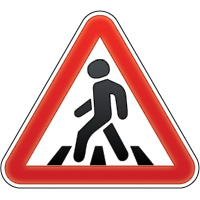 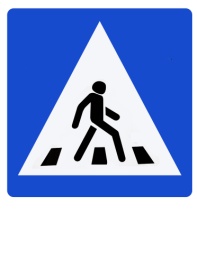 для пешеходов             для водителейИнспектор и ведущая оценивают работы.Ведущая: Что ж, капитаны доказали, что могут и в одиночку отстоять честь команды. Молодцы!А теперь для наших гостей ребята исполнят песню «про знаки».4. Песня «Про знаки»Инспектор: поете вы замечательно. И все же хочется проверить, насколько хорошо вы разбираетесь в знаках!?Я со своими помощниками подготовила для вас конкурс. Называется он «Выбери знак».5. Конкурс « Выбери знак»Дети делятся на 2 команды и по очереди бегу к столу и выбирают нужный знак.Знаки даются по категориям – предупреждающие и запрещающие. Затем каждый объясняет свой знак. Ведущая: Ну, что Ю.А. Прошли ребята ваше испытание? Инспектор: справились хорошо!Ведущая: но это еще не все. Наши ребята и частушки знают про знаки и с удовольствием вам их споют!!!Выходят дети и поют частушки.6. Частушки про знаки                                                               Каждый знает, что без правил                                                                Без дорожных не прожить.                                                               Все должны мы на дороге                                                                Осмотрительными быть.                                                                 Мы частушки вам пропели                                                                 Рассказали, как умели                                                                 Все про знаки донесли                                                                 Всем счастливого путиИнспектор: теперь без сомнения ясно, что в знаках вы разбираетесь. И я предлагаю преступить к следующему конкурсу.Ведущая: третья тема нашего экзамена «Дорога»7. Вопросы по теме «Дорога»Ведущая: первый вопрос команде «красных»1.На какие части делится улица?Второй вопрос команде «зеленых»2. Где должны ходить пешеходы, и где должны ездить машины?Команде «красных»3. Как называется пересечение дорог?Команде «зеленых»4. Какие бывают перекрестки?Дополнительный вопрос от инспектора.5. Кто регулирует движение на перекрестке, если светофор сломался?Ответы детей.Инспектор: молодцы!Ведущая: вы наверное все заметили какая у нас замечательная группа поддержки! И ребята для вас подготовили сценку!8. Сценка « Горе-водитель»Как-то вечером в субботу,На дороге под МосквойШли ремонтные работыПо починке мостовой.Все спешат, куда-то мчатся,Но увидев этот знак,Начинают подчиняться.Не хотят попасть впросак.Лишь один шофер упрямыйПроскочить решил вперед.Не заметил он за ямойПешеходный переход.Испугался нарушительИ признал свою вину.Больше горе тот водительНе перечит никому.Он в палате № 8Полежит денек, другойА потом его мы спросим:«Как спешить на мостовой?»Инспектор: ребята, почему водитель оказался в больнице? Ответы детей.Инспектор: молодцы. Вы очень сообразительные. И я для вас подготовила загадки по правилам дорожного движения. Будьте внимательными!9. Конкурс «Перекресток загадок»Инспектор загадывает командам загадки.1.Близко – широка,
  издалека – узка. Что это?      (Дорога)

2.Три разноцветных круга
   Мигают друг за другом.
   Светятся, мигают –
   Людям помогают.   Что что?  (Светофор) 

3. Там, где сложный перекресток,
   Он – машин руководитель.
   Там, где он, легко и просто,
   Он для всех – путеводитель.   
   Кто это?  (Регулировщик)

4. Железные звери 
   Рычат и гудят.
   Глаза, как у кошек,
   Ночами - горят.    (Машины)

5.  Его работа – пять колёс,
    Другого не дано:
    Под ним четыре колеса,
    В руках – ещё одно.         (Шофёр)                 
       
6.  Полосатая указка,
    Словно палочка из сказки. 
    Что это?  (Жезл)

7. Что за зебра без копыт:
    Не под нею пыль летит,
    А над нею вьюга пыли
    И летят автомобили.       (Пешеходный переход)      
 
8. Тихо ехать нас обяжет,
    Поворот вблизи покажет
    И напомнит, что и как,
    Вам в пути…      (Дорожный знак).Ведущая: вы немного отдохнули? А теперь самое время перейти к четвертой теме нашего экзамена «Транспорт»
10. Вопросы по теме «Транспорт»Вопрос команде «красных»1.Кактие виды транспорта вы знаете?Вопрос команде «зеленых»2. На каких машинах установлен сигнал «сирена»?Вопрос команде «красных»3. Какие виды общественного транспорта вы знаете?Вопрос команде «зеленых»4. Как правильно перейти дорогу, выйдя из автобуса (трамвая)?Инспектор: и конечно же не обойтись без дополнительного вопроса.5. Дети подошли к перекрестку, горит зеленый сигнал светофора. В это время они услышали сирену (спецсигнал). Как должны поступить дети?Инспектор: Почему? …  Ну, вы сегодня все большие молодцы! Ведущая: а сейчас, ребята, вам предстоит последнее испытание на нашем экзамене. Это..11. Конкурс «Собери транспортное средство».Участвуют две команды. Дети на маленьких машинах везут на другой конец зала кусочек пазла.А на другой стороне помощники должны сложить из них транспортное средство. И рассказать о нем.Инспектор: Что ж, ребята сегодня показали себя, участвуя в викторинах и конкурсах. И нам хотелось бы, чтобы и наши гости приняли участие в следующем конкурсе. За каждый ответ вы получите звезду. И по окончании конкурса, сможете отдать заработанные звезды понравившейся команде. Звезд всего 10.12. Конкурс для гостей «Вспомните песню, где упоминается транспортное средство?»Всего 10 фишек за правильные ответы. Потом эти фишки гости могут отдать понравившейся команде.Инспектор: спасибо всем гостям за участие! На мой взгляд, ребята с экзаменом справились! И кто бы сегодня ни победил, проигравших здесь точно не будет. Потому что главные уроки безопасности на дороге вы усвоили. И, чтобы настроение у вас было на высоте, мои помощники для вас приготовили замечательную песню!13. В подарок гостю из ГИБДД песня «Инспектор ГАИ»Ведущая: прежде чем подвести итоги нашего сегодняшнего экзамена. Нам снова потребуется помощь уважаемого жюри. Наши дети совместно с родителями подготовили выставку рисунков и поделок по правилам дорожного движения.  И мы вас просим посмотреть все работы и выбрать лучшие три.14. Подведение итогов.15. Награждение.  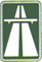 Знак "Автомагистраль":С ветерком и без печали
Мчимся мы по магистрали.
Там, где этот знак стоит,
Путь ничто не преградит!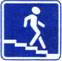 Знак "Подземный пешеходный переход":Знает каждый пешеход
Про подземный этот ход.
Город он не украшает,
Но машинам не мешает!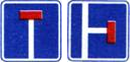 Знак "Тупик":Этот знак наверняка
Доведет до тупика.
Ну, а дальше – хоть лети,
Потому что нет пути!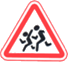 Знак "Дети":Посреди дороги дети,
Мы всегда за них в ответе.
Чтоб не плакал их родитель,
Будь внимательней, водитель!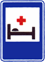 Знак "Больница":Если нужно вам лечиться,
Знак подскажет, где больница.
Сто серьезных докторов
Там вам скажут: "Будь здоров!"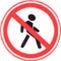 Знак "Движение пешеходов запрещено":В дождь и в ясную погоду
Здесь не ходят пешеходы.
Говорит им знак одно:
"Вам ходить запрещено!"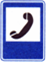 Знак "Телефон":Если нужно дозвониться
Хоть домой, хоть заграницу,
Знак поможет, скажет он,
Где искать вам телефон!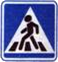 Знак "Пешеходный переход":Здесь наземный переход,
Ходит целый день народ.
Ты, водитель, не грусти,
Пешехода пропусти!